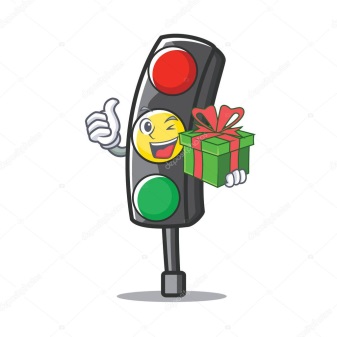 Результаты     Городского творческого дистанционного конкурса по ПДД «Светофор будущего» ДТДМ г. Новороссийск: https://www.youtube.com/watch?v=0X5dfkfYw2QДипломы победителей и призеров будут отправлены на эл. адрес образовательной организации.№Фамилия Имя участникаОбразовательное учреждениеРезультаты1.Иванов Владимир   МБОУ СОШ №27Победитель 2.Вострикова София  МБОУ лицей “Технико-экономический»Победитель3.Чернов Андрей  МБОУ НОШ №11Победитель4.Данилюк Екатерина   МАОУ СОШ №33Победитель5.Юдина Мария   МБОУ лицей «Технико-экономический»Победитель6.Гастратова Оксана  МАОУ СОШ №40Победитель7.Бондарук София   МБОУ НОШ №11Победитель8.Савина Анастасия  МБОУ НОШ №11Победитель9.Торбина Влада  МБОУ Гимназия №4Победитель10.Пахливанян Ани  МБУ ДО «Центр детского творчества»Призер11.Бадалян Левон  МБУ ДО «Центр детского творчества»Призер12.Кочнева Алена МБУ ДО «Центр детского творчества»Призер13.Горобец Артем МБУ ДО «Центр детского творчества»Призер14.Черкашин МатвейМБУ ДО «Центр детского творчества»Призер15.Данченкова Дария МБОУ ООШ №25Призер16.Агаджинян Диана МБОУ ООШ №25Призер17.Лисовая Светлана МБОУ ООШ №25Призер18.Симатин Богдан  МБОУ лицей “Технико-экономический»Призер19.Сава Григорий МБОУ НОШ №11Призер20.Рыбин Григорий МБОУ НОШ №11Призер21.Кравченко Наталия МБОУ НОШ №11Призер22.Цветков Ярослав  МБОУ НОШ №11Призер23.Котенева Елизавета  МАОУ СОШ №22Призер24.Бабаев Илья МАОУ СОШ№33Призер25.Лаптев Максим  МАОУ СОШ№33Призер26.Печеная Русалина МАОУ СОШ №33Призер27.Кондратьева Алина МАОУ СОШ №33Призер28.Маркарова Алина МАОУ СОШ №33Призер29.Лобова Софья МАОУ СОШ №33Призер30.Григорян Асмик МБОУ СОШ №16Призер31.Арещенко Данил МАОУ СОШ №40Призер32.Карпеченко Иван МАОУ СОШ №40Призер33.Поцебнева Дарья МАОУ СОШ №40Призер34.Шаламов Андрей  МБОУ НОШ №11Призер35.Шмалько Ратмир  МБОУ НОШ №11Призер36.Толмачева Кристина МАОУ СОШ №40Призер37.Мальчевский Иван МБОУ СОШ №12Призер38.Кузьменко Максим МБОУ СОШ №12Призер39.Бут Ярослав МБОУ СОШ №12Призер40.Лохвицкий Владимир МБОУ СОШ №10Призер41.Иконникова Арина МАОУ СОШ № 34Призер42.Гордиенко Наталья, 9 летМБОУСОШ №16.Призер43.Нищакова Маргарита,  9 летМБОУСОШ №16.Призер44.Коперсак Александр,  10 летМБОУСОШ №16.Призер45.Корнева Алики 10 летМБОУ СОШ №16.Призер46.Ю-Манся Мария, 10 летМБОУ СОШ №16.Призер47.Шевяков Владимир  10 летМБОУ СОШ №16.Призер48.Власенко Захар,  10 летМБОУ СОШ №16.Призер49.Зеленский Дмитрий 10 летМБОУ СОШ №16.Призер50.Щербина Дмитрий, 10 летМБОУ СОШ №16.Призер51.Торощин Григорий  13 летМБОУ СОШ № 16Призер52.Цилинская Полина  13 летМБОУ СОШ № 16Призер